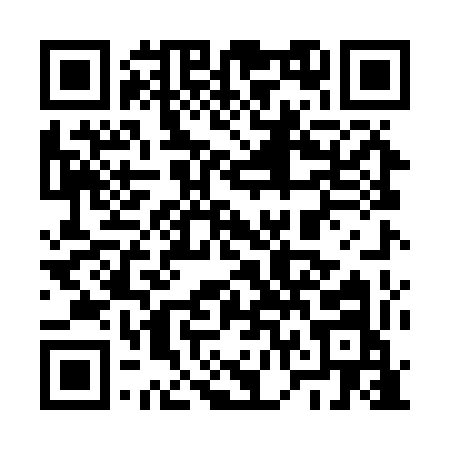 Ramadan times for Sambu, EstoniaMon 11 Mar 2024 - Wed 10 Apr 2024High Latitude Method: Angle Based RulePrayer Calculation Method: Muslim World LeagueAsar Calculation Method: HanafiPrayer times provided by https://www.salahtimes.comDateDayFajrSuhurSunriseDhuhrAsrIftarMaghribIsha11Mon4:284:286:4612:294:066:136:138:2312Tue4:254:256:4412:294:086:156:158:2613Wed4:224:226:4112:284:106:186:188:2814Thu4:184:186:3812:284:126:206:208:3115Fri4:154:156:3512:284:146:236:238:3416Sat4:114:116:3212:284:166:256:258:3717Sun4:084:086:2912:274:186:276:278:4018Mon4:044:046:2612:274:206:306:308:4219Tue4:014:016:2312:274:226:326:328:4520Wed3:573:576:2012:264:246:346:348:4821Thu3:533:536:1712:264:256:376:378:5122Fri3:503:506:1412:264:276:396:398:5423Sat3:463:466:1112:264:296:426:428:5824Sun3:423:426:0812:254:316:446:449:0125Mon3:383:386:0512:254:336:466:469:0426Tue3:343:346:0212:254:356:496:499:0727Wed3:303:305:5912:244:376:516:519:1028Thu3:263:265:5612:244:386:536:539:1429Fri3:223:225:5312:244:406:566:569:1730Sat3:183:185:5012:234:426:586:589:2031Sun4:144:146:471:235:448:008:0010:241Mon4:094:096:441:235:458:038:0310:272Tue4:054:056:411:235:478:058:0510:313Wed4:004:006:381:225:498:088:0810:354Thu3:563:566:351:225:518:108:1010:395Fri3:513:516:321:225:528:128:1210:426Sat3:463:466:291:215:548:158:1510:467Sun3:423:426:271:215:568:178:1710:518Mon3:373:376:241:215:578:198:1910:559Tue3:313:316:211:215:598:228:2210:5910Wed3:263:266:181:206:018:248:2411:03